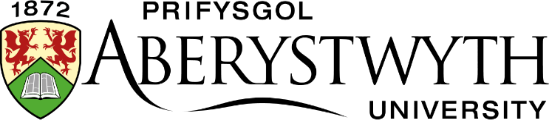 Dear Student,Welcome to Pastels: A Colourful Journey   Brief DescriptionThis course will be an introduction to pastels and will introduce you to both chalk and oil pastels.  We will cover different topics each week to give you a wide range of experiences to explore the medium and develop your technical skills. Suitable for beginners, teaching will be tailored to the individual.Before the course begins, you should start collecting images that you like – particularly examples of pastel works that you like in various styles.  These could include copies of artists’ work, postcards, photographs, illustrations etc – really any visual material that catches your attention. Whatever you happen to have.  This material will form the beginning of your personal sketchbook / diary that will be added to throughout the course.Parking.  There is usually parking in front on Newport Hall and in the adjacent lay by. Refreshments.We will pause for a coffee / tea break please bring your own refreshments.I look forward to meeting you on Wednesday the 22nd of May for the start of what promises to be an interesting and enjoyable course. Please bring relevant art materials and paper as listed in the following materials list which follows this letter.With best wishesAngharad TarisMaterials ListPastels A colourful Journey What to bring to the first session.We will discuss different materials in the first session. Bring what you have Sketchbook Selection of B pencils, bring what you haveEraserCotton BudsKnife or blade to scratch through your oil pastel marks.  Soft Chalk Pastel SetOil pastels set Fixative or alternatively cheap hairspray to fix the chalk pastelsSugar Paper from an Art shop or can also be found in the scrap book type books that can be found in Newsagents and in shops such as WH Smith.Paper for Pastels such as Ingres paperMasking tape to fix paper to board and to create bordered edgesOld rag or wet wipes        Later sessions  Oil pastel setCartridge paper Turps / White spirit for blending (optional in class)For the mixed media session please bring art materials to include Watercolour paints and or acrylics.Paint brushes for the aboveInk – Indian or Quink blue blackOptional if you have themSome watercolour paper 2 sheets of NOT watercolour paper ( NOT refers to the type of watercolour paper – textured) or a pad.4 Large sheets A2 of large Ingres paper ( 2 Green 2 Blue) -   optional Drawing boards and clipsTitlePastels Workshop: A colourful Journey CB301TutorAngharad TarisVenueNewport Memorial Hall, Newport, PembsStart Date22 May 2024Day/TimeWednesday 12.30pm – 3.30pmCredit Value10 Credits